Publicado en Madrid el 07/06/2018 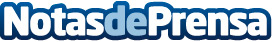 The Forex Day: Los mejores traders internacionales se darán cita un año más en MadridÓliver Vélez, Boris Schlossberg desde EEUU y David Aranzábal entre los principales ponentes de The Forex Day® 2018 en Madrid. Más de 25 traders, de los más importantes del mundo, se darán cita el próximo 23 de junio. El mayor evento internacional de trading realizado hasta la fecha en España celebrará la que será su 6o ediciónDatos de contacto:FX FOR A LIVINGNota de prensa publicada en: https://www.notasdeprensa.es/the-forex-day-los-mejores-traders Categorias: Internacional Nacional Finanzas Madrid Emprendedores Eventos E-Commerce http://www.notasdeprensa.es